ALL FOR YOU 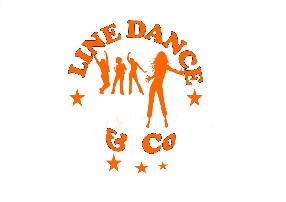 32 TEMPS  2 MURS MUSIQUE /  «  all for you «  king serenity , Locko & Sergio Alejandro1-2 PD à droite- PG à côté de PD 3-4 PG à gauche – PD à côté de PG5-8 PD à droite – Rassembler les deux pieds  PD à droite -Rassembler les deux pieds 1-2 PG à gauche-PD à côté de PG3-4 PD à droite -PG à côté de PD5-8 PG à gauche – rassembler- PG à gauche – rassembler1-3 Avancer PD- Avancer PG – Avancer PD4 Kick du PG5-6 Reculer PG sur la diagonale G – rassembler les deux pieds 7-8 Reculer PD sur la diagonale D- rassembler les deux pieds 1-2 Avancer PG – ¼ de tour à droite – appui sur PD3-4 Avancer PG – ¼ de tour à droite- appui sur PD5-6 Rock avant PG – Revenir sur PD7-8 Grand pas à gauche _- touch PD à côté de PG